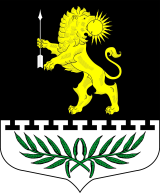 ЛЕНИНГРАДСКАЯ ОБЛАСТЬЛУЖСКИЙ МУНИЦИПАЛЬНЫЙ РАЙОНАДМИНИСТРАЦИЯ СЕРЕБРЯНСКОГО СЕЛЬСКОГО ПОСЕЛЕНИЯПОСТАНОВЛЕНИЕОт 23 апреля 2018 года                       № 55а О выводе квартиры из состава специализированного
служебного жилищного фонда В соответствии с Жилищным кодексом Российской Федерации, Федеральным законом от 06.10.2003 №131-ФЗ «Об общих принципах организации местного самоуправления в Российской Федерации», Уставом Серебрянского сельского  поселения  Лужского муниципального района Ленинградской области, Администрация  Серебрянского сельского поселения Лужского муниципального района Ленинградской области ПОСТАНОВЛЯЕТ:1. Вывести из состава специализированного служебного жилищного фонда квартиру расположенную по адресу:  Ленинградская область, Лужский район, пос. Серебрянский, ул. Лужская, дом № 4, квартира № 20.2. Настоящее постановление опубликовать на официальном сайте муниципального  образования  «Серебрянское сельское поселение»: «серебрянское.рф».3. Контроль за исполнением настоящего постановления оставляю за собой.Глава администрацииСеребрянского сельского поселения                                                                        С.А. Пальок